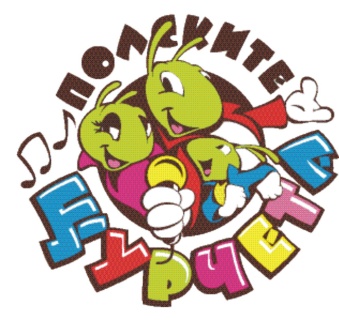 ЗАЯВКАЗА УЧАСТИЕ В НАЦИОНАЛЕН КОНКУРС ЗАМЛАДИ ИЗПЪЛНИТЕЛИ НА ЗАБАВНА ПЕСЕН„ПОЛСКИТЕ ЩУРЧЕТА” – ПОЛСКИ ТРЪМБЕШ30, 31 АВГУСТ и 1 СЕПТЕМВРИ 2024 г.I. Име, презиме и фамилия на изпълнителя:.....................................................................................................................................................II. Адрес за кореспонденция:.....................................................................................................................................................III. E-mail и GSM:.....................................................................................................................................................IV. Дата на раждане на изпълнителя:.....................................................................................................................................................V. Възрастова група (определя се спрямо началната дата на конкурса): І (5-8 години)       ІІ (9-12 години)       ІІІ (13-15 години)       ІV (16-18 години).....................................................................................................................................................VI. Опис на песните (първа конкурсна вечер – на български език, втора – по избор:1.................................................................................................................................................../песен, автор на текст, музика, аранжимент и времетраене/.....................................................................................................................................................2.................................................................................................................................................../песен, автор на текст, музика, аранжимент и времетраене/.....................................................................................................................................................VIІ. Име и фамилия на ръководителя:.....................................................................................................................................................VIIІ. Музикална школа:.....................................................................................................................................................ІХ. Участие в Майсторски клас на 29 август 2024 г.			            Да       Не.....................................................................................................................................................Съгласен/а съм с условията на регламента.Попълнените заявки И МУЗИКАЛНИЯ ФОН (!!! Файлът с музикалния фон да е с латински букви, да съдържа името на участника и името на песента) изпращайте на:E-mail: polskite.shturcheta@abv.bgАдрес: Община Полски Тръмбеш, ул.”Черно море” № 4  п.к.5180Телефони за информация: 06141/4121, 4141 и 4142; GSM: 0884608475.Лице за контакти: Николинка Генова, GSM: 0882728669Началник отдел „Социална политика, образование, култура”, Община Полски ТръмбешЗаявки се приемат до 15 Август 2024 г.